Die Replikation – Erstellen eines ErklärvideosInhaltsverzeichnis1	Verlaufsplanung	12	Auswertung der Erklärvideos	13	Ausblick für die Weiterentwicklung des Unterrichts	14	Benötigte App	25	Arbeitsauftrag	36	Auswertung der Erklärvideos	4VerlaufsplanungDie Schülerinnen und Schüler mussten die benötigte App zu Hause installieren und sich mit ihrer Handhabung vertraut machen.Die Schülerinnen und Schüler bearbeiteten den Arbeitsauftrag wie folgt:Der Arbeitsauftrag wird projiziert und gemeinsam besprochen.Die Schülerinnen und Schüler teilen sich in Gruppen von 3-4 Personen ein.Jede Gruppe erarbeitet zunächst ein Konzept für den Dreh des Erklär-Videos und bespricht ge-gebenenfalls fachliche Schwierigkeiten.Jede Gruppe erstellt ein individuelles Erklär-Video.Wenn nötig, sollen die Schülerinnen und Schüler das Video zu Hause noch bearbeiten bzw. schneiden.Arbeitsanweisungen an Schüler: siehe Anlagen 1-3Auswertung der ErklärvideosDie Erklär−Videos werden der Reihe nach der ganzen Klasse vorgeführt.Die Erklär−Videos werden mit Hilfe eines Fragebogens ausgewertet, den die Schülerinnen und Schüler anonym ausfüllen sollen (siehe nächste Folie).Die Lehrkraft wertet zum Abschluss die Fragebögen aus und teilt das Ergebnis der Klasse mit.Ausblick für die Weiterentwicklung des UnterrichtsEine Möglichkeit wäre, diese Art der Erarbeitung und Präsentation eines Themas in Zukunft auch zu Benoten.Eine weitere Möglichkeit wäre, eine Art Projektarbeit für verschiedene Gruppen zu entwickeln, so-dass sich nicht jede Gruppe mit dem gleichen Thema befasst, sondern Videos zu verschiedenen Themen erstellt werden, die dann der ganzen Klasse als Lernhilfe zur Verfügung gestellt werden.HINWEIS:Auf der Internetseite Tabletbs.de finden Sie unter der Rubrik „Fächerübergreifendes“ ebenfalls eine Anleitung zur Erstellung von Lernvideos mit der App Explain Everything.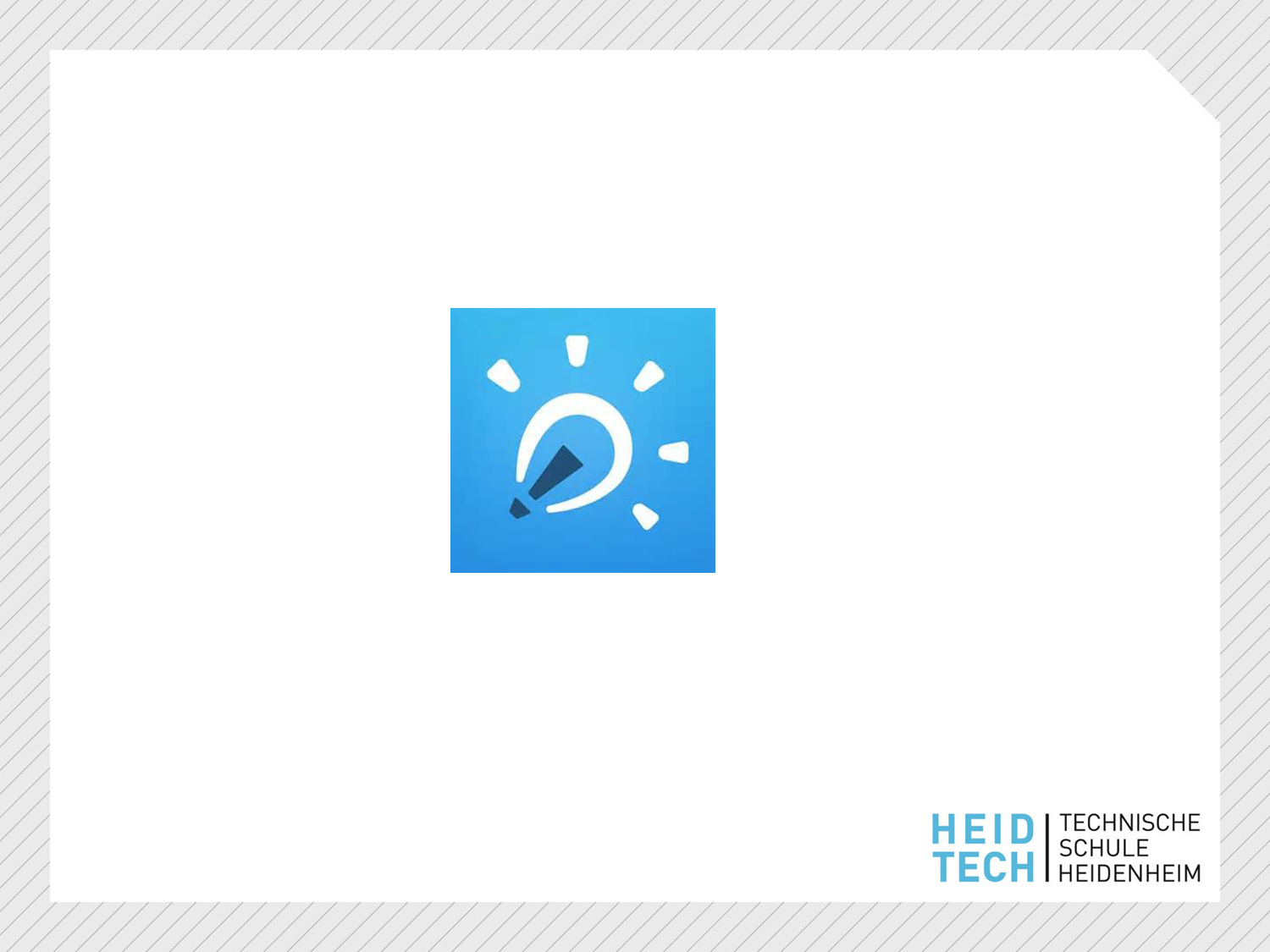 Benötigte App	Installieren Sie bitte die nachfolgend abgebildete App auf Ihrem Tablet:	Explain Everything	Quelle: Explain EverythingFolie 414.04.2016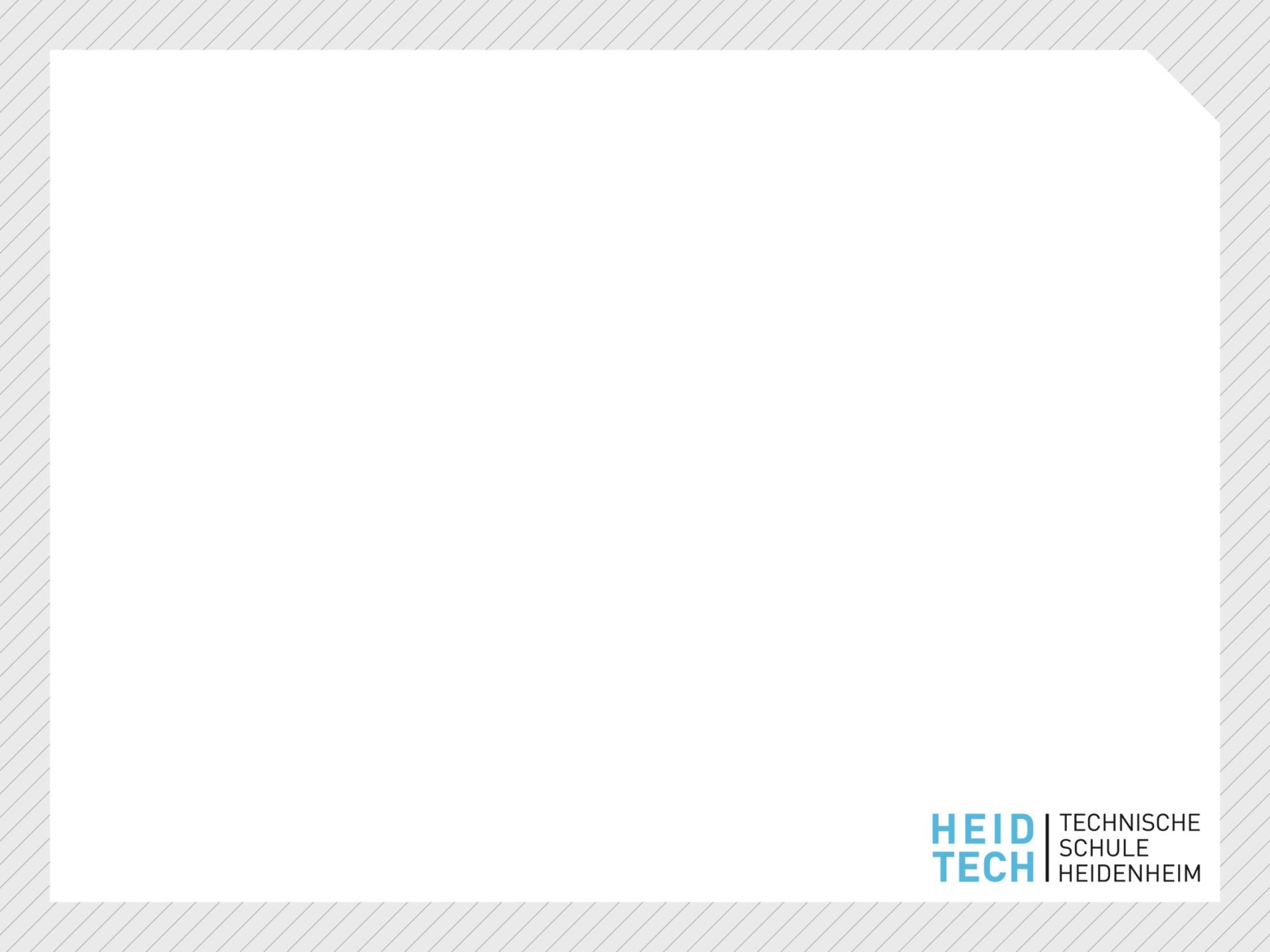 Arbeitsauftrag	Jede Gruppe erstellt ein Erklär-Video, in dem die Replikation der DNA vollständig und korrekt erklärt wird.	Anmerkung: Das Video sollte so konzipiert sein, dass auch ein Nicht-Biologe verstehen kann, was beim Vorgang der DNA-Replikation passiert und warum es diesen Vorgang überhaupt gibt.Folie 5/614.04.2016Auswertung der Erklärvideos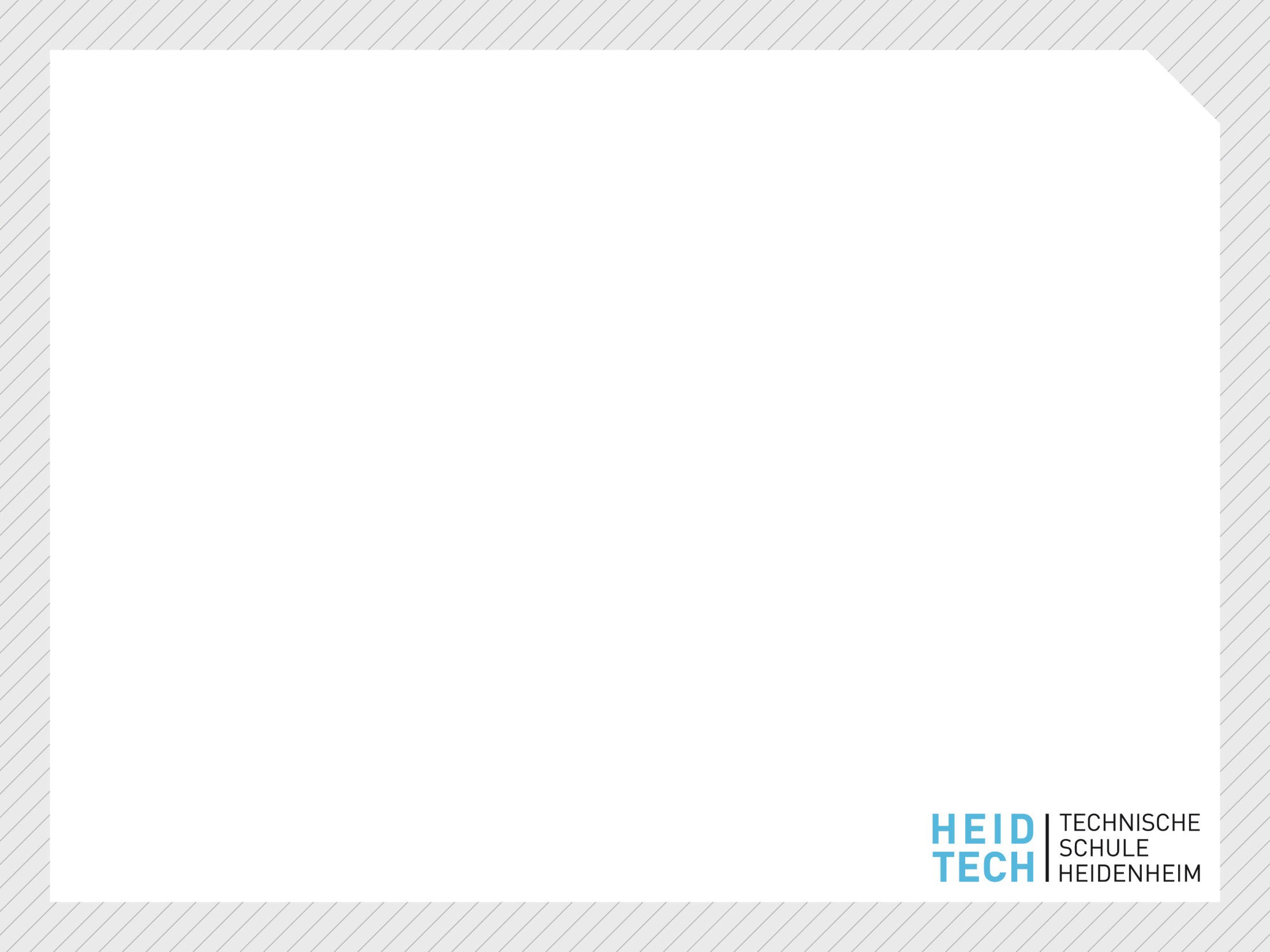 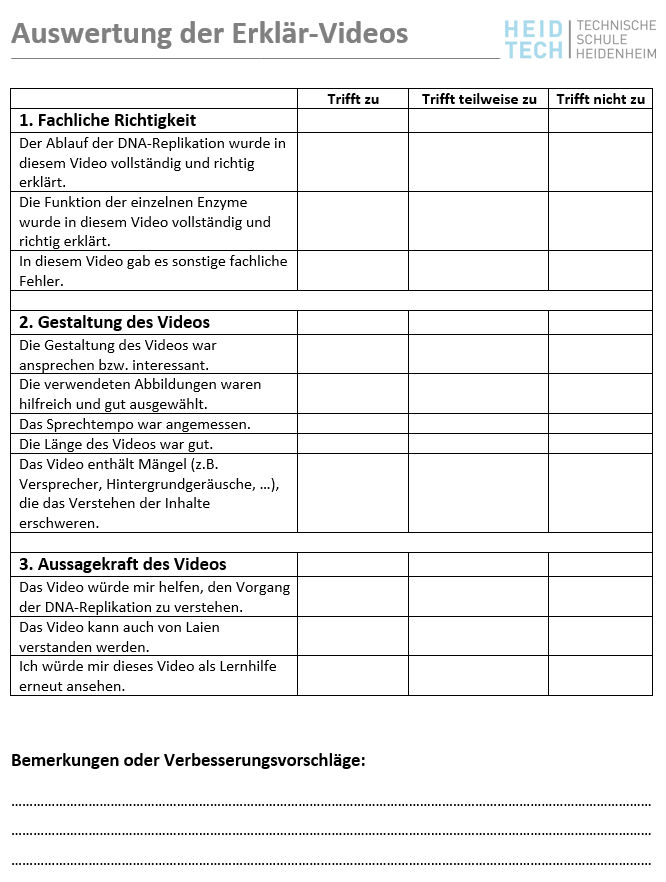 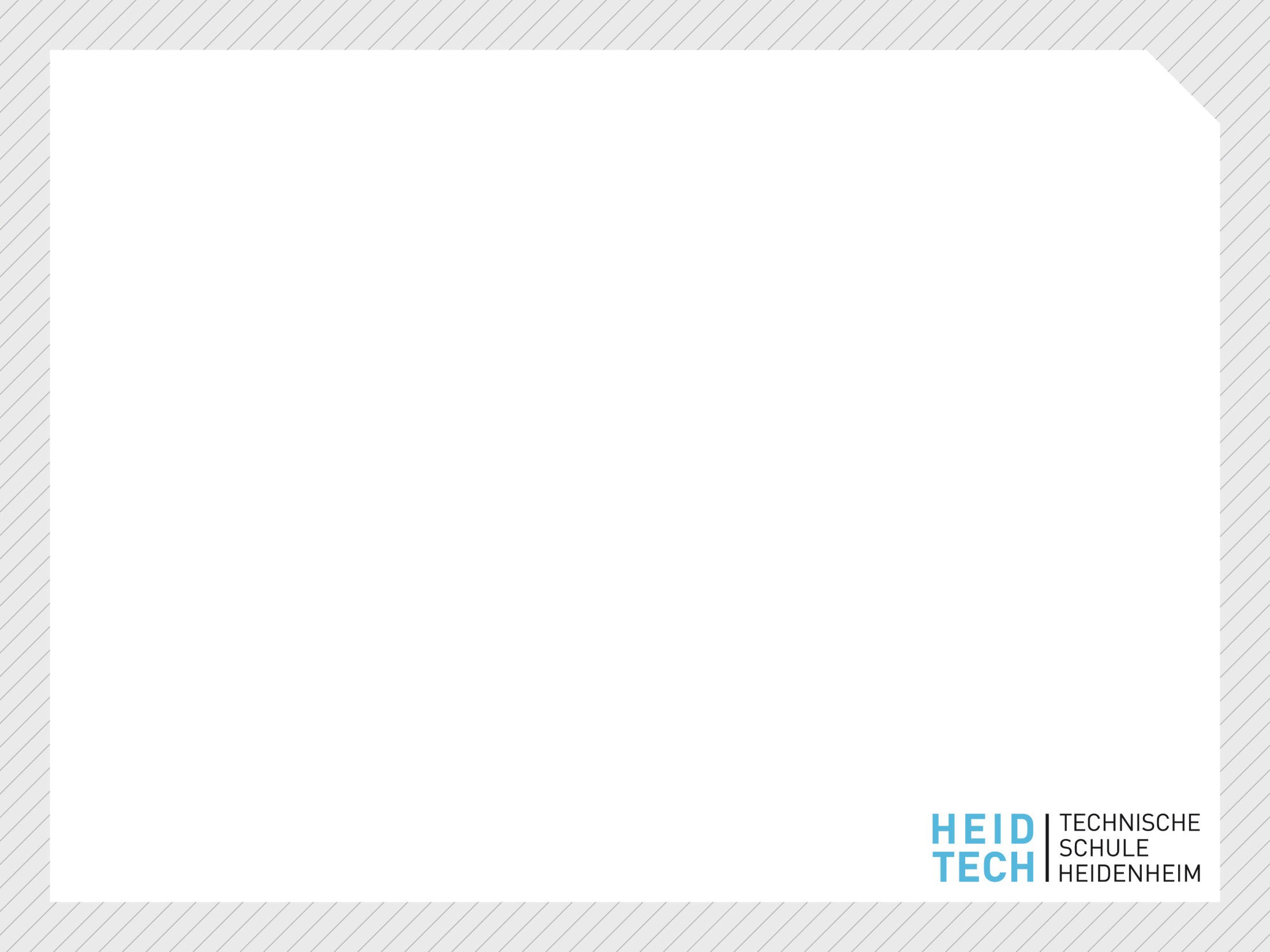 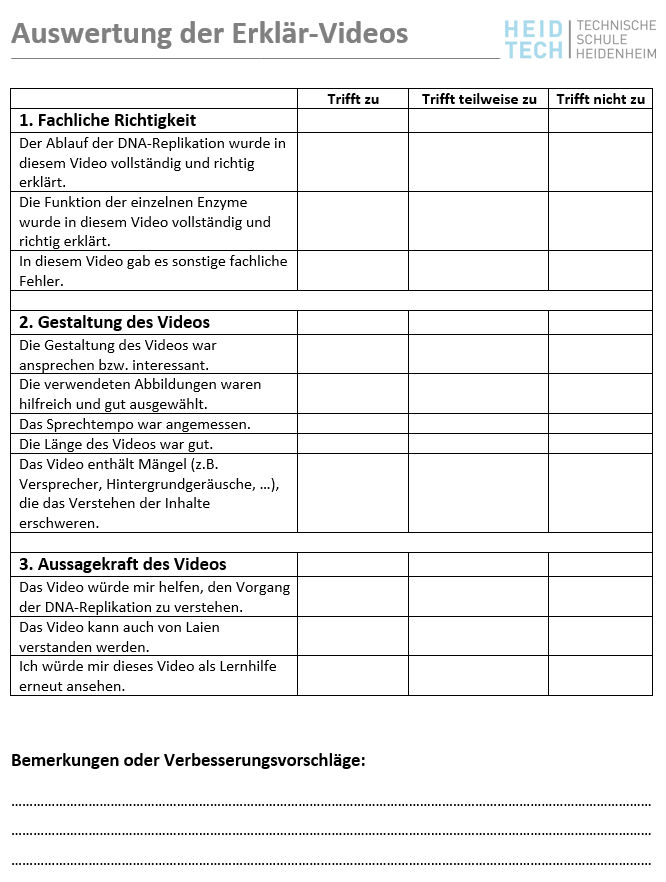 Folie 714.04.2016